Na osnovu člana 178. Zakona o osnovama bezbjednosti saobraćaja na putevima u Bosni i Hercegovini (,,Službeni glasnik Bosne i Hercegovine'', broj: 06/06, 75/06, 44/07, 84/09, 48/10, 18/13, 08/17, 89/17 i 09/18), odredaba Pravilnika o uvjetima i načinu dobivanja licence (,,Službeni glasnik Bosne i Hercegovine'', broj 12/07,41/07 i 13/13) i Pravilnika o načinu, uvjetima i visini naknada provođenja ispita za stjecanje licence predavača teoretske nastave, licence ispitivača iz teoretskog dijela ispita i ispitivača iz upravljanja motornim vozilom (,,Službeni glasnik USK-a'', broj 18/07, 30/12), Ministarstvo obrazovanja, nauke, kulture i sporta Unsko-sanskog kantona,  r a s p i s u j eJ A V N I    P O Z I VZA PRIJAVU KANDIDATA ZA DOBIJANJE SLIJEDEĆIH LICENCIlicenca predavača teoretske nastavelicenca ispitivača iz teoretskog dijela ispitalicenca ispitivača iz upravljanja motornim vozilomlicenca ispitivača iz poznavanja prve pomoći.I    Pravo prijave na javni poziv za pojedine licence imaju lica koja ispunjavaju slijedeće uvjete:1.  Za licencu predavača teoretske nastavea) diplomirani inžinjer saobraćaja, cestovnog smjera (VII stepen stručne spreme, najmanje 240 ECTS bodova) koji ima vozačku dozvolu „B“ kategorije. 2. Za licencu ispitivača teoretskog djela ispitaa) diplomirani inžinjer saobraćaja, cestovnog smjera (VII stepen stručne spreme, najmanje 240 ECTS bodova), koji ima vozačku dozvolu ,,B'' kategorije ili osoba koja ima VII stepen stručne spreme, najmanje 240 ECTS bodova i najmanje godinu dana iskustva na poslovima sigurnosti saobraćaja,b) inžinjer saobraćaja, cestovni smjer (VI stepen stručne spreme, najmanje 180 ECTS bodova) i najmanje godinu dana iskustva na poslovima sigurnosti saobraćaja.3. Za licencu ispitivača iz upravljanja motornim voziloma) diplomirani inžinjer saobraćaja, cestovni smjer (VII stepen stručne spreme, najmanje 240 ECTS bodova), ili diplomirani pravnik (VII stepen stručne spreme, najmanje 240 ECTS bodova), ili diplomirani inžinjer mašinstva (VII stepen stručne spreme, najmanje 240 ECTS bodova) ili osoba koja ima obrazovanje nastavno-pedagoškog smjera (VII stepen stručne spreme, najmanje 240 ECTS bodova) i najmanje godinu dana radnog iskustva na poslovima osposobljavanja kandidata za vozača ili instruktora vožnje u auto-školi,b) inžinjer saobraćaja, cestovni smjer (VI stepen stručne spreme, najmanje 180 ECTS bodova) ili osoba koja ima obrazovanje nastavno-pedagoškog smjera (VI stepen stručne spreme, najmanje 180 ECTS bodova) i najmanje dvije godine radnog iskustva na poslovima osposobljavanja kandidata za vozača ili instruktora vožnje u auto-školi,c) osoba koja ima V stepen stručne spreme, cestovni smjer i najmanje tri godine radnog iskustva na poslovima osposobljavanja kandidata za vozača ili instruktora vožnje u auto-školi,d) osoba koja ima IV stepen stručne spreme, cestovni smjer i najmanje četiri godine radnog iskustva na poslovima osposobljavanja kandidata za vozača ili instruktora vožnje u auto-školi.4. Za licencu ispitivača iz poznavanja prve pomoći       a) osoba koja posjeduje licencu doktora opće medicine i vozačku dozvolu „B“ kategorije.II    Kandidati su obavezni dostaviti slijedeće dokumente:a) dokaz o ispunjavanju uvjeta u pogledu stručne spreme (za licence: 1, 2, 3 i 4),b) ovjerenu fotokopiju licence doktora opće medicine (za licencu 4),           c) ovjerenu fotokopiju lične karte (za licence: 1, 2, 3 i 4),d) ovjerenu fotokopiju vozačke dozvole (za licence: 1, 2, 3 i 4),e) ovjerenu fotokopiju dozvole vozača-instruktora/instruktora vožnje (za licencu 3),f) dokaz o traženom iskustvu na poslovima osposobljavanja kandidata za vozača ili instruktora vožnje u autoškoli (za licence 2 i 3),g) uvjerenje da nije izrečena mjera sigurnosti ili zaštitna mjera zabrane upravljanja motornim vozilom (za licence: 1, 2 i 3) ih) dokaz o uplati troškova za eliminatorni ispit iz Poznavanja propisa o sigurnosti saobraćaja na putevima u iznosu od 135 KM (za licence: 1, 2 i 3),i) dokaz o uplati troškova za izdavanje licence u iznosu od 50KM (za licencu 4),j) dokaz o prijavljenom stalnom mjestu boravka (za licence: 1, 2, 3 i 4).III Za prijavljene kandidate (za licence: 1, 2, 3) organizuje se osposobljavanje putem obavezne pripremne nastave koja ukupno traje 10 sati i to:Za licencu pod rednim brojem 1. i 2.:Poznavanje propisa o sigurnosti saobraćaja na putevima   ......... 6 sati,Pedagogija ................................................................................... 4 sata.	Za licencu pod rednim brojem 3.:Poznavanje propisa o sigurnosti saobraćaja na putevima   ......... 6 sati,Pedagogija –metodika vožnje ..................................................... 4 sata.IV Ispit za dobijanje licence obuhvata polaganje iz slijedećih oblasti:Za licencu pod rednim brojem 1. i 2.:Poznavanje propisa o sigurnosti saobraćaja na putevima - polaže se pismeno i usmeno (cijena ispita sa pripremnom nastavom 135 KM)Pedagogija - polaže se usmeno (cijena ispita sa pripremnom nastavom 135 KM).Za licencu pod rednim brojem 3.:Poznavanje propisa o sigurnosti saobraćaja na putevima - polaže se pismeno i usmeno (cijena ispita sa pripremnom nastavom 135 KM)Pedagogoška vožnja – vožnja u ulozi ispitivača - polaže se praktično (cijena ispita sa pripremnom nastavom 135 KM).Nakon položenog eliminatornog ispita iz Poznavanja propisa o sigurnosti saobraćaja na putevima, kandidat koji želi nastaviti polaganje ispita je obavezan uplatiti razliku sredstava do cijena datih u tački IV. POSEBNE NAPOMENE KANDIDATIMA U VEZI SA USLOVIMA ZA OSLOBOĐANJE POLAGANJA DIJELOVA ISPITAKandidat koji ima dozvolu vozača-instruktora, za dobijanje licence za predavača teoretske nastave ili ispitivača teoretskog dijela dijela ispita, polaže poznavanje propisa o sigurnosti saobraćaja na putevima. Kandidat koji nema dozvolu vozača-instruktora, za dobijanje licence za predavača teoretske nastave ili ispitivača teoretskog dijela dijela ispita, polaže poznavanje propisa o sigurnosti saobraćaja na putevima i pedagogiju. Kandidat za dobijanje licence za ispitivača iz upravljanja motornim vozilom polaže poznavanje propisa o sigurnosti saobraćaja na putevima i pedagošku vožnju iz praktičnog dijela pedagogije. Osoba koja dobije licencu za predavača teoretske nastave dobija i licencu ispitivača teoretskog dijela dijela ispita, a ukoliko ima dozvolu -instruktora vožnje i najmanje jednu godinu radnog  iskustva na poslovima obuke kandidata za vozače ili instruktora vožnje u auto-školi dobija i licencu ispitivača iz upravljanja motornim vozilom.Prilikom osposobljavanja i polaganja ispita iz upravljanja motornim vozilom, kandidat je dužan obezbijediti odgovarajuće vozilo „B“ kategorije koje ispunjava propisane tehničke uslove pogledu uređaja i opreme.Troškovi za polaganje ispita po jednoj oblasti/ispitu pojedinačno, koji je kandidat za dobijanje odgovarajuće licence obavezan polagati uključuju:      - pripremnu nastavu iz tačke III,      - polaganje ispita iz tačke IV.	Uplata troškova iz tačke IV vrši se na Depozitni računa Budžeta USK-a broj: 3380002210005877, kod UniCredit bane Bihać sa naznakom: Vrsta prihoda: 722611; Budžetska organizacija 1801001.V  Prijave na Javni poziv, uz propisanu dokumentaciju iz tačke II u zatvorenoj koverti, se mogu dostaviti na adresu: Ministarstvo obrazovanja, nauke, kulture i sporta Unsko-sanskog kantona, ulica Alije Đerzeleza broj 6. sa naznakom: Prijava na Javni poziv za dobijanje licence – ne otvarati''.Prijavljivanje se vrši putem obrasca Prijave koji se može preuzeti na web stranici Unsko-sanskog kantona  //www.obrazovanjeusk.ba ili u prostorijama Ministarstva.Javni poziv ostaje otvoren do daljnjeg.Pripremna nastava i polaganje ispita za odgovarajuće licence će biti organizirano ukoliko se prijavi najmanje 10 kandidata.Ukoliko kandidat aplicira za dobijanje više licenci, potrebno je dostaviti samo jedan komplet propisane dokumentacije iz tačke II iz Javnog poziva, a u obrascu prijave naznači za koje licence aplicira, kako je to dato u samom obrascu.                                                                                                        M I N I S T A R        	                                                                                     Damir Omerdić, dipl.ecc.      B  O  S  N  A    I    H  E  R  C  E  G  O  V  I  N  A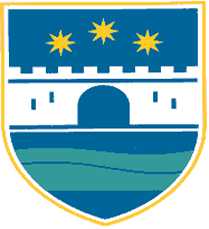 B  O  S  N   I  A     A  N  D    H  E  R  Z  E  G  O  V  I  N  AFEDERACIJA BOSNE I HERCEGOVINEFEDERATION OF BOSNIA AND HERZEGOVINAU  N   S  K  O - S   A  N  S   K  I    K  A  N  T  O  NT  H  E    U  N  A - S  A  N  A   C  A  N  T  O NMINISTARSTVO OBRAZOVANJA,MINISTRY OF EDUCATIONNAUKE, KULTURE I SPORTASCIENCE, CULTURE AND SPORT